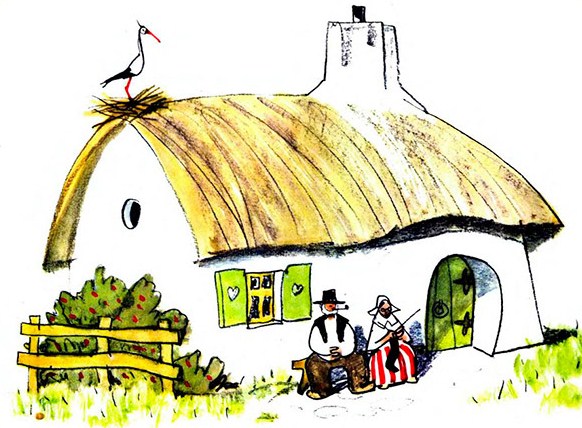 Каждый день муж работал в поле, а жена дома хозяйничала.Муж часто говорил ей:— Я целый день в поле работаю, а ты что делаешь? Ты ничего не делаешь! Целый день дома сидишь!— Хорошо, — сказала она однажды. — Ты оставайся дома, а я пойду в поле.Так и сделали. Жена в поле работать пошла, а муж дома остался хозяйничать.Пришла жена домой на обед и видит: коза капусту ест, все куры в огороде, корова мычит голодная, кошка молоко разлила, печка холодная и обеда нет.Пошла жена мужа искать. А он около колодца стоит, ведро уронил в колодец и достать не может…Жена посмотрела и говорит:— Нечего сказать, нахозяйничал! Хорошо, что сам жив остался!